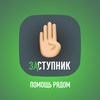 Мобильное приложение "Заступник"С помощью приложения “Заступник” Ваш ребенок сможет быстро и оперативно получить помощь в критической ситуации.
Одно нажатие тревожной кнопки - и на помощь придут сотрудники полиции, МЧС, ЧОП, врачи и волонтеры.
Чем “ЗАСТУПНИК” отличается от приложений родительского контроля?
Есть десятки сервисов, с помощью которых можно узнать, где находятся ваши дети. Но в экстренных ситуациях знать местоположение ребенка недостаточно - в этот момент ребенку требуется не контроль, а немедленная помощь. Например, если ребенок оказался на месте пожара или его уводит за руку незнакомец. Быстро среагировать и спасти ребенка поможет мобильный сервис “Заступник”. Родители и доверенные взрослые будут оповещены уже через 3 секунды после нажатия ребенком тревожной кнопки, а профессионалы и волонтеры смогут быстро прийти на помощь.
“Заступник” - это единственное приложение, которое позволяет мгновенно оповестить максимальное количество людей в районе места пропажи ребенка и привлечь их к его поиску, используя геолокацию местоположения и историю перемещения ребенка.
Установите и настройте приложение себе и своему ребенку.
Добавьте в Круг Доверия членов семьи, близких родственников, преподавателей и друзей.
Принимайте сигналы тревоги от своих детей.
Перенаправляйте сигнал в сообщество, если не можете незмадлительно прийти на помощь ребенку сами.
Помогайте другим детям.
Приложение “Заступник” полностью бесплатное.
В каких случаях “Заступник” сможет прийти на помощь:
Ребенок потерялся, заблудился.
Получил травму, когда гулял, например упал с велосипеда или электросамоката.
Стал жертвой травли или жестокого обращения со стороны сверстников (буллинг).
Ребенка уводит незнакомец — насильно сажает в машину или уговаривает с ним уйти.
Стал потенциальной жертвой стихийного бедствия, пожара.
Если другому ребенку поблизости нужна помощь.

Пожалуйста, не игнорируйте уведомления приложения, в них нет назойливой рекламы и спама — только реальные сигналы тревоги от детей. Расскажите о приложении “Заступник” своим друзьям и знакомым — чем больше людей пользуется сервисом, тем больше детей можно спасти.

Ссылки на скачивание:
IOS: https://apps.apple.com/ru/app/заступник/id1604131788
ANDROID: https://play.google.com/store/apps/details?id=ru.prof..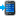 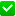 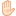 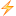 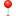 